                                                            PATVIRTINTA            Plungės lopšelio-darželio „Nykštukas“                                                                                       direktoriaus 2019 m. birželio 3 d.                                                               įsakymu Nr. V1-8PLUNGĖS LOPŠELIO-DARŽELIO „NYKŠTUKAS“DARBO LAIKO APSKAITOS TVARKOS APRAŠASI. BENDROSIOS NUOSTATOS1. Darbo laiko apskaitos tvarkos aprašas (toliau – Aprašas) reglamentuoja Plungės lopšelio-darželio „Nykštukas“ (toliau – Įstaigos) darbuotojų darbo laiko apskaitą. 2. Apraše vartojamos sąvokos atitinka Lietuvos Respublikos darbo kodekso (patvirtinto Lietuvos Respublikos 2016 m. rugsėjo 14 d. įstatymu Nr. XII-2603), Lietuvos Respublikos darbuotojų saugos ir sveikatos įstatymo (Žin., 2003, Nr. 70-3170), Lietuvos Respublikos Vyriausybės 2017 m.  birželio 21 d. nutarimo Nr. 496 „Dėl Lietuvos Respublikos darbo kodekso įgyvendinimo“ sąvokas. II. DARBO LAIKO APSKAITOS ŽINIARAŠČIŲ PILDYMAS3. Darbo laiko apskaitos žiniaraščius pildo direktoriaus įsakymu paskirtas darbuotojas arba darbuotojas, kuriam šis darbas nurodytas pareiginėje instrukcijoje. 4. Žiniaraštis (priedas Nr. 1) pildomas kiekvieną darbo dieną. buhalterinėje programoje My Lobbster.5. Į darbo laiko apskaitos žiniaraštį surašomi šie duomenys: visų įstaigos sąrašuose esančių darbuotojų vardai, pavardės, jų pareigos (profesija, kvalifikacinė kategorija), darbo grafiko numeris (jei įstaigoje yra ne vienas darbo grafikas) ir nustatytas darbo valandų skaičius per mėnesį. Jei darbuotojas dirba įstaigoje pagal kelias darbo sutartis, jo darbo laikas žymimas pagal kiekvieną darbo sutartį. 6. Darbuotojai, kurie įstaigoje dirba pagal kitokias sutartis (autorines ir kt.) į darbo laiko apskaitos žiniaraščius netraukiami. 7. Darbo laiko apskaitos žiniaraštyje kompiuteriu žymima kiekvieną dieną dirbtas laikas ir neatvykimo į darbą atvejai. Darbo laikas žymimas valandomis, o neatvykimo į darbą atvejams taikomas sutartinis žymėjimas (priedas Nr. 2). Darbuotojams suteikta galimybė susipažinti su darbo laiko apskaitos žiniaraščiu įstaigos direktoriaus nustatyta tvarka. 8. Darbo laiko apskaitos žiniaraštyje nurodomas kiekvienam darbuotojui nustatytas darbo valandų skaičius per mėnesį. 9. Darbo laiko apskaitos žiniaraštyje kiekvienam darbuotojui skiriamos 3 eilutės, kuriose žymima:9.1. pirmojoje eilutėje nurodoma faktiškai dirbtas laikas, atskirai naktį dirbtas laikas, darbas švenčių dienomis, viršvalandžiai, papildomas poilsio laikas darbuotojams, auginantiems vaiką invalidą iki 16 metų arba du ir daugiau vaikų iki 12 metų ir neatvykimo į darbą atvejai. Neatvykimo atvejams taikomas sutartinis žymėjimas (priedas Nr. 2). 9.2. antrojoje eilutėje nurodomas darbo laikas, dirbtas esant nukrypimams nuo normalių darbo sąlygų (nuotolinis darbas, pavadavimas ir darbo pertraukos, kurios pagal norminius teisės aktus įskaitomos į darbo laiką  9.3. trečioje eilutėje nurodomi laikotarpiai, kurie pagal Lietuvos Respublikos darbo kodekso nuostatas prilyginti darbo laikui ( kvalifikacijos kėlimo laikas, komandiruotės, prastovos (ne dėl darbuotojo kaltės) ir kt).10. esant reikalui darbuotojui gali būti skiriamos papildomos eilutės darbo laikui žymėti (jei darbuotojas dirba pagal kelias darbo sutartis). Tokiu atveju darbui pagal atskiras sutartis skiriama atskiros eilutės; 11. Darbo laiko apskaitos žiniaraščio 1–12 skiltyse nurodomas darbo laiko balansas. Čia atskirai nurodytos 3 pagrindinės grupės: 11.1. faktiškai dirbtas laikas; 11.2. neatvykimas į darbą; 11.3. nedirbtas laikas, prilygintas darbo laikui. 12. Faktiškai dirbtą laiką sudaro darbo tvarkos taisyklėse ir darbo sutartyje numatytas kasdienis darbo laikas ir viršvalandžiai. Tarnybinės komandiruotės prilyginamos faktiškai dirbtam laikui. 13. Apskaitos žiniaraščio 11 ir 12 skiltyse nurodomi kiekvieno darbuotojo neatvykimo į darbą atvejai per mėnesį pagal atskiras jų rūšis. Jiems taikomas sutartinis žymėjimas (10 žiniaraščio skiltis). 14. Darbo laiko apskaitos žiniaraščio faktiškai dirbto laiko ir neatvykimo į darbą atvejų per mėnesį suminėje eilutėje nurodomas struktūrinio padalinio faktiškai dirbtas laikas ir neatvykimo į darbą atvejų skaičius. III. DARBUOTOJŲ SUSIPAŽINIMAS SU DARBO LAIKO APSKAITOS ŽINIARAŠČIU15. Darbuotojas turi teisę susipažinti su savo darbo laiko apskaita ir gauti darbo laiko apskaitos žiniaraščio išrašą. 16. Darbuotojas, norintis gauti žiniaraščio išrašą: 16.1. pateikia prašymą raštu Įstaigos direktoriui; 16.2. Įstaigos sekretorius prašymą registruoja, paruošia žiniaraščio išrašą ir pateikia jį patvirtinti direktoriui;16.3. patvirtintas žiniaraščio išrašas pateikiamas prašiusiam darbuotojui.IV. BAIGIAMOSIOS NUOSTATOS17. Darbo laiko apskaitos žiniaraštis, pasirašytas direktoriaus ir patvirtintas antspaudu bei pasirašytas jį užpildžiusio darbuotojo, kiekvieno mėnesio paskutinę darbo dieną iki 12 val. pateikiamas į įstaigos buhalteriją.18. Darbuotojas, pildantis darbo laiko apskaitos žiniaraštį, atsako už jame esančių duomenų tikslumą ir teisingumą, savalaikį pildymą ir pristatymą į įstaigos buhalteriją. 19. Neteisingas darbo laiko įrašymas į darbo laiko apskaitos žiniaraštį, neatvykimo į darbą nuslėpimas arba nukrypimų nuo normalių darbo sąlygų nežymėjimas užtraukia administracinę atsakomybę, nustatytą Lietuvos Respublikos administracinių teisės pažeidimų kodekse. 20. Aprašas gali būti koreguojamas keičiantis Lietuvos Respublikos įstatymams, teisės aktams, Darbo kodekso nuostatoms. 21. Su šiuo Aprašu Įstaigos darbuotojai supažindinami pasirašytinai. Aprašas skelbiamas Įstaigos interneto svetainėje /https://www.plungesnykstukas.lt/            Plungės lopšelio-darželio „Nykštukas“                                                                                                Darbo laiko apskaitos taisyklių tvarkos aprašo,                                                                                                  patvirtinto 2019 m. birželio 3 d. direktoriaus                                                įsakymu Nr. V1-8                                                                                                   1 priedas 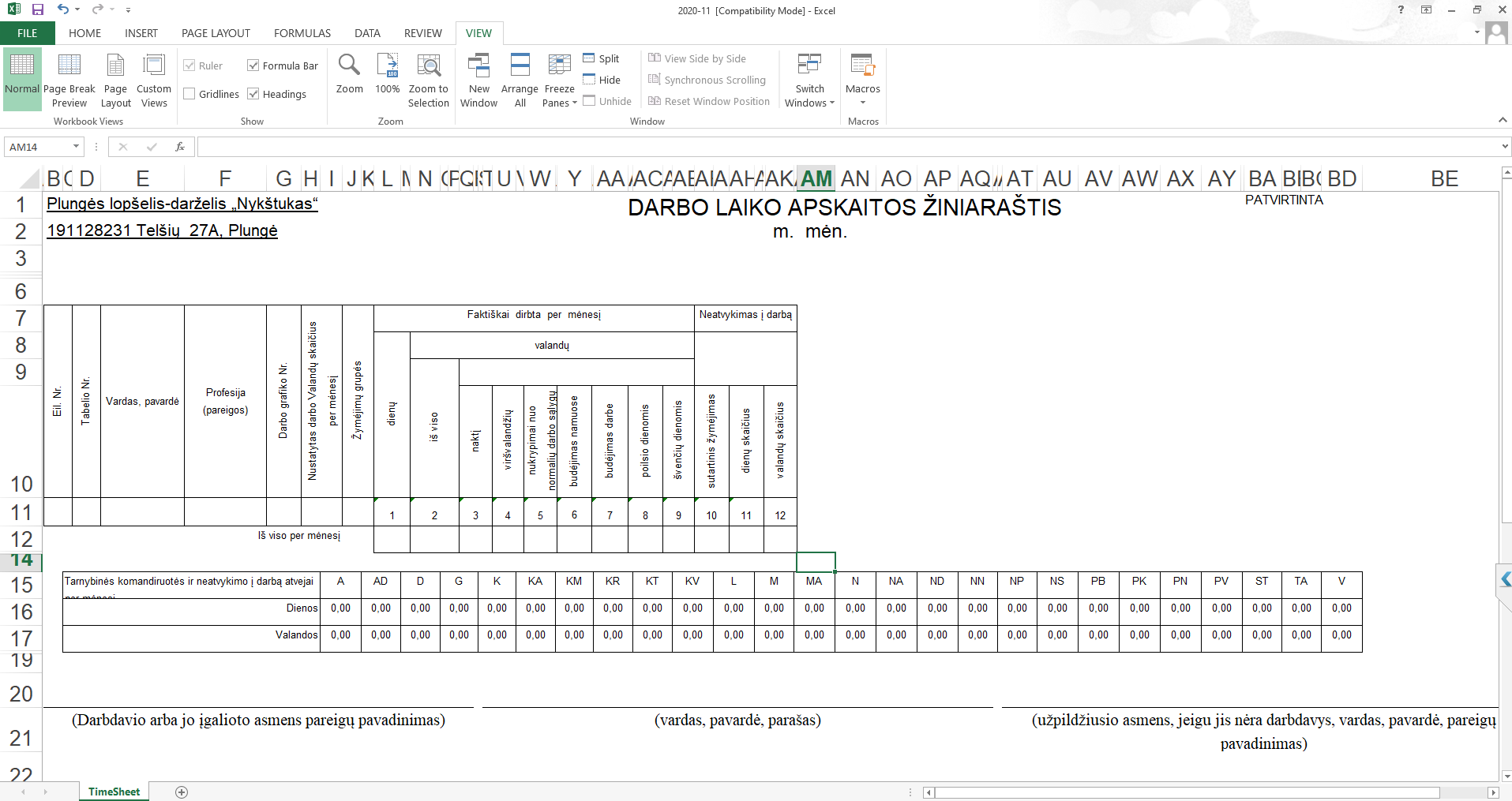                                                                                    Plungės lopšelio-darželio „Nykštukas“                                                                                                Darbo laiko apskaitos taisyklių tvarkos aprašo,                                                                                                  patvirtinto 2019 m. birželio 3 d. direktoriaus                                                įsakymu Nr. V1-8                                                                                                   2 priedas DARBO LAIKO APSKAITOS SUTARTINIS ŽYMĖJIMASEil. Nr.Rodiklio pavadinimasLietuvos Respublikos darbo kodekso straipsniaiSutartinis žymėjimasFaktiškai dirbtas laikasDK 111 str.1 d.; FDDarbas naktįDK 117 str.DNViršvalandinis darbasDK 119 str.VDDarbas poilsio dienomisDK 111 str. 2 d.; 124 str.DPDarbas švenčių dienomisDK 111 str. 2 d.;123 str.DSBudėjimas darbeDK 118 str.BĮNuotolinis darbasDK 111 str. 2 d.; 52 str.NTPrivalomų darbuotojų sveikatos patikrinimų laikasDK 111 str. 2 d. 6 p.MDPapildomos poilsio dienos, suteiktos už darbą poilsio ar švenčių dienomisDK 111 str. 2 d., 9 p.VPapildomas poilsio laikas darbuotojams, auginantiems vaiką invalidą iki 16 metų arba du ir daugiau vaikų iki 12 metųDK 138 str. 3 d.MKasmetinės atostogosDK 126 str.AMokymosi atostogosDK 135 str.MANemokamos atostogos ir nemokamas laisvas laikasDK 137 str.NAKūrybinės atostogosDK 136 str.KAKitų rūšių atostogosDK 138 str.KRNėštumo ir gimdymo atostogosDK 132 str.GAtostogos vaikui prižiūrėtiDK 134 str.PVTėvystės atostogosDK 133 str. TA Komandiruotės DK 107 str.K Kvalifikacijos kėlimas DK 111 str. 2 d. 5 p. KV Fiziologinės pertraukos ir specialios pertraukosDK 111 str. 2 d. 2 p. PR Prastovos dėl darbuotojo kaltėsDK 111 str. 2 d. 7 p. PK Prastovos ne dėl darbuotojo kaltėsDK 111 str. 2 d. 7 p.PNPoilsio dienos DK 124 str. P Švenčių dienos DK 123 str. S Streikas DK 244 str. ST Pailgintos atostogos, papildomos atostogos DK 138 str. A Nedarbingumas dėl ligos ar traumų DK  143 str.L Nedarbingumas ligoniams slaugyti turint pažymasDK  143 str.NSNeapmokamas nedarbingumasDK  143 str.NNeatvykimas į darbą administracijai leidus DK 137 str.NDLaikas naujo darbo paieškomsDK 64 str.IDPavadavimasDK 114 str.PAVPedagogo pavadavimo valandosDK 114 str.PPV